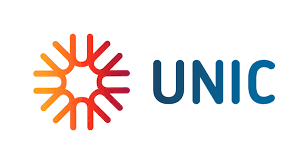 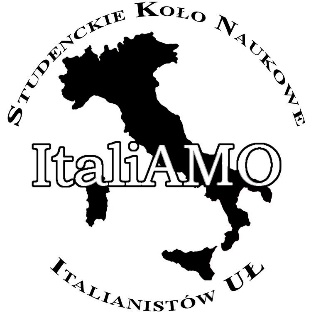 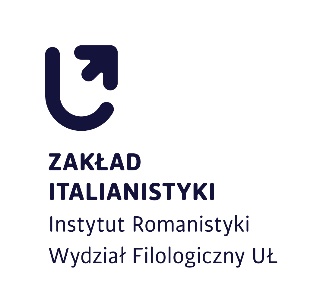 
Ogólnopolskie Sympozjum Młodych Onomastów organizowane przez Studenckie Koło Naukowe ItaliAMO 
i Zakład Italianistyki Uniwersytetu Łódzkiegopt. Nazwy własne jako zasób języka i kultury
(19.05.2023)FORMULARZ ZGŁOSZENIOWYImię i nazwisko:Stopień:Afiliacja:Adres mailowy:Adres do korespondencji pocztowej:Numer telefonu:Tytuł wystąpienia:……………………………………………………………………………………………………………………………………………………………………………………………………Abstrakt (ok. 200 słów): …………………………………………………………………………………………………………………………………………………………………………………………………….………………………………………………………………………………………………………………………………………………………………………………………………………………………………………………………………………………………………………………………………………………………………………………………………………………………………………………………………………………………………………………………………………………………………………………………………………………